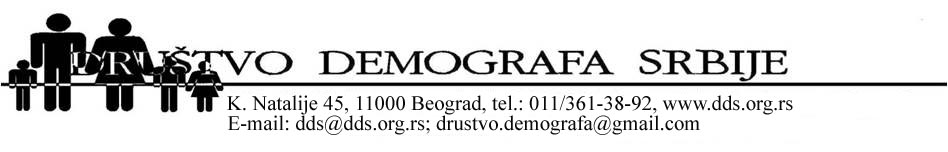 Z A P I S N I KNa osnovu člana 10. Statuta DDS, Predsedništvo je za 10. mart 2016. godine zakazalo Skupštinu DDS (početak u 14.00 časova, u prostorijama Instituta društvenih nauka, kraljice Natalije  45, Beograd).Posle utvrđivanja kvoruma (prisutno 32 od ukupno 53 redovnih članova DDS), na predlog Predsedništva usvojen je sledeći dnevni red Skupštine DDS:Izbor predsedavajućeg SkupštineIzveštaj o radu DDS između dve SkupštineIzveštaj o finansijskom poslovanju DDSPlan aktivnosti za 2016/2017Četvrt veka DDS-aRaznoAd 1.Za predsedavajućeg Skupštine jednoglasno je izabrana mr Ljiljana Đorđević, a za zapisničaraIvan Marinković.Ad 2.Posle kraće diskusije Skupština je jednoglasno usvojila izveštaj o radu između dve skupštine koji je podnela prof. dr Biljana Radivojević, predsednik DDS.Ad 3.Jednoglasno je usvojen finansijski izveštaj koji je predstavio mr Ivan Marinković, sekretar DDS.Ad 4.Na predlog predsednika Društva jednoglasno je usvojen Plan aktivnosti za 2016/17. kojim je predviđeno da se:Realizuje naučni skup “Demografski izazovi na prostoru bivše Jugoslavije” koji je planiran za 15. april 2016. godine u Institutu društvenih nauka u Beogradu (Kraljice Natalije 45 – sala na I spratu);Nastavi sa održavanjem i ažuriranjem sajta Društva (radi se na bazi odabranih naučnih radova članova Društva);Organizuju Tribine na kojima bi se predstavili odabrani radovi iz oblasti demografije.U Beogradu, 10. mart 2016.                                                                                                Zapisnik vodio                             Ivan Marinković